КВИЗ РДШ31.01.21 г. школа участвовала в онлайн- квизе РДШ. Было задано много вопросов участникам, на которые мы должны были давать ответы сразу, после каждого вопроса, ответы принимались первых 3-х отвечающих.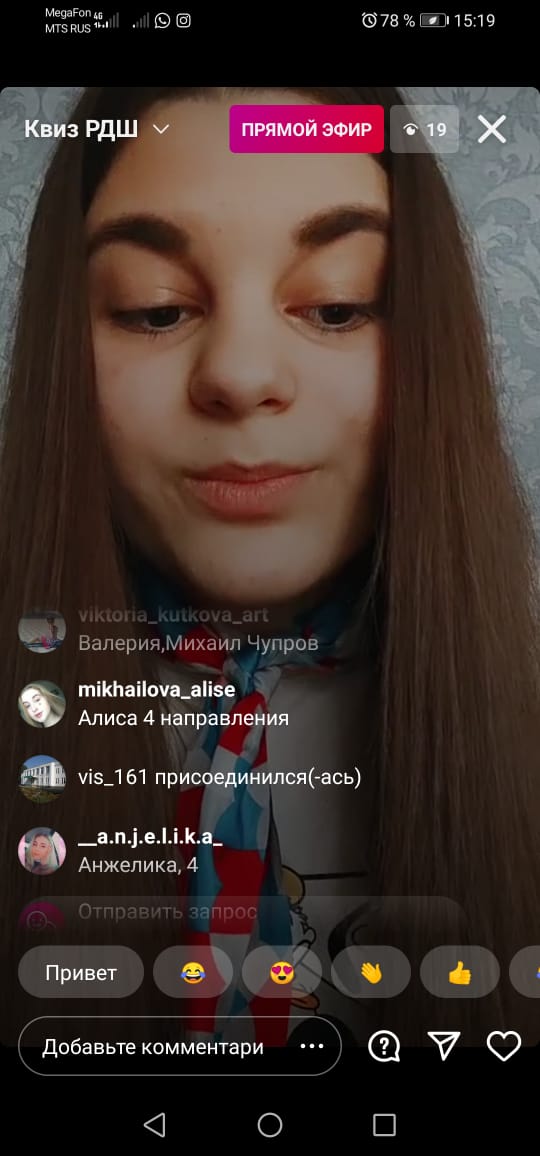 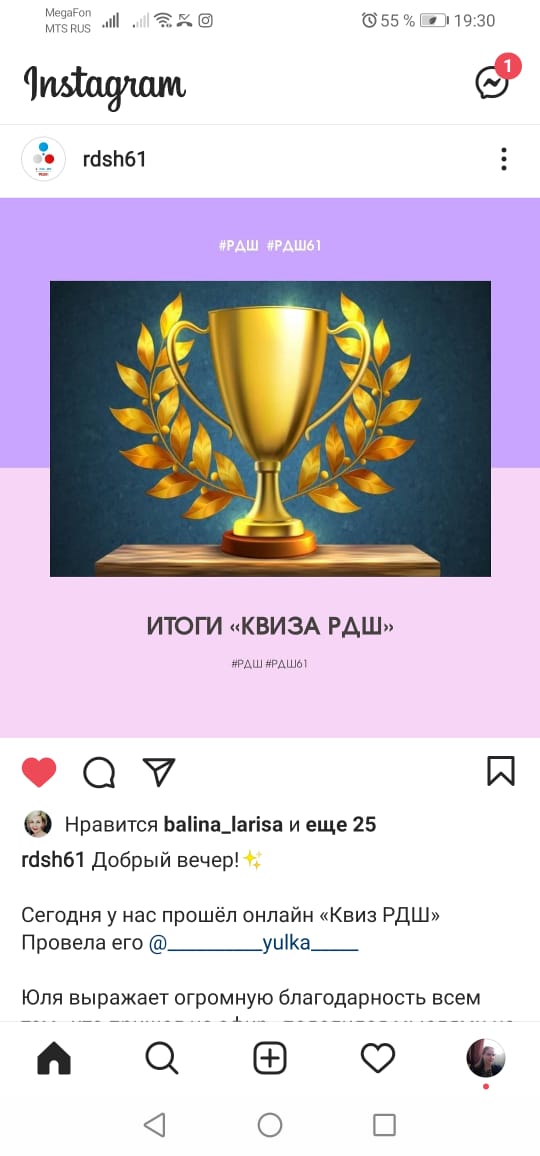 